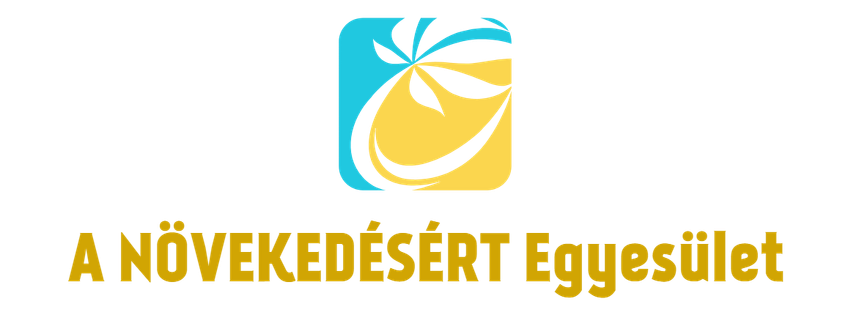 A NÖVEKEDÉSÉRT EgyesületAlapszabályaAz A NÖVEKEDÉSÉRT Egyesület Közgyűlése az egyesülési jogról, a közhasznú jogállásról, valamint a civil szervezetek működéséről és támogatásáról szóló 2011. évi CLXXV. törvény, valamint a Polgári Törvénykönyvről szóló 2013. évi V. törvény alapján, 2017. szeptember 19. napján az alábbi Alapszabály elfogadásáról határozott:1.§ ÁLTALÁNOS RENDELKEZÉSEK1.	Az Egyesület neve: A NÖVEKEDÉSÉRT Egyesület2.	Az Egyesület rövidített neve: nincs3.	Az Egyesület székhelye: 4110. Biharkeresztes, Damjanich u. 21.4.	Az Egyesület működési területe kiterjed Magyarország egész területére.Az Egyesület önálló jogi személy.Az Egyesület törvényességi felügyeletét a Debreceni Törvényszék gyakorolja.1.1.Az Egyesület céljai:Egyesület alapvető célja kulturális, oktatási, kutatási, szociális, nemzetközi, egészségvédelmi, környezetvédelmi és szabadidős és sport tevékenységek folytatása.A magyarországi és határainkon túli magyarok és más népek népszokásainak és kulturális hagyományainak megismerése, megőrzése, ápolása, továbbadása egyesületekkel és egyéb hagyományőrző csoportokkal közösen.Az ifjúság és a családok egészséges életmódra nevelése.Magyarországi hátrányos helyzetben élő kisebbségek integrációja, felzárkóztatása, képzése, oktatása, a munkaerő piaci helyzetének integrációjának elősegítése, támogatása.Az Európai Unió civil szervezeteivel való együttműködés.A keresztyén értékrend képviselése, továbbadása1.2. Az Egyesület tevékenysége       A fenti célok megvalósítása érdekében az Egyesület az alábbi tevékenységeket végzi:a)	A határon túli magyarlakta területek és a magyarországi hagyományainak megőrzése, az összetartozás tudat fokozása, kapcsolatok erősítése az összmagyarsággal, valamint a társadalmi tudatformálás elősegítése,b)	családnevelési, ifjúsági missziók, programok szervezése, lebonyolítása, konferenciák, találkozók támogatása, szervezése, az Egyesület céljaival azonosulni tudók életvitelének minden irányú segítése,c)	kulturális, sportolási, oktatási és egészség- és környezetvédelmi programok szervezése, lebonyolítása,d) 	képességfejlesztés, e)	tehetségfejlesztés, tehetséggondozás,f)	a helyi református közösség, és református általános iskolával való együttműködés és annak támogatása,a hátrányos helyzetben, csonka családban élők - gyerekek, szülők - támogatása, családi programok, táborok szervezése.hátrányos helyzetben élő kisebbségek integrációja, felzárkóztatása, munkaerő piaci helyzetének javítása érdekében képzések szervezése, munkahelyek, foglalkoztatási lehetőségek keresése, közvetítése,a fiatalok környezetvédelemre való nevelése, valamint a tradicionális népi épített környezet megőrzése, megóvása,kapcsolattartás a határainkon túli magyar közösségekkel, fesztiválok, továbbképzések szervezése.helyi hagyományaink felkutatása, előadások, kiállítások keretein belül való prezentálása. komplex szabadidős-sport és egészségmegőrzést biztosító programok szervezése,az egészséges táplálkozást, egészségmegőrzést támogató, betegség megelőzést segítő gasztro-kultúra népszerűsítése, terjesztése.az egyesület tagjai számára különböző szolgáltatások biztosítása (üdültetés szervezése, jogi tanácsadó szolgálat stb. működtetése);ösztöndíjakat, pályázatokat ír ki, közérdekű célú felajánlásokat tesz, illetve kezdeményez;együttműködik hasonló célokat szolgáló egyesületekkel, társadalmi csoportokkal és szervezetekkel;nemzetközi tevékenységet folytat nemzetközi tapasztalatcserék, rendezvények útján,nemzetközi kapcsolatok kiépítése, találkozók és szociális, kulturális,gazdálkodó intézményrendszer kialakítása, fenntartása, vállalkozásokban történő részvétel a jogszabályok adta keretek között.2.§. AZ EGYESÜLET TAGsága1)	Az Egyesület tagjaa)	rendesb)	pártolóc)	tiszteletbeli tag lehet.2)	Az Egyesület rendes tagja lehet minden személy, aki egyetért az Egyesület célkitűzéseivel, elfogadja az Egyesület Alapszabályát, rendszeresen fizeti a tagdíjat.2.1. Az egyesület rendes tagjává olyan személy (természetes személy, jogi személy, jogi személyiséggel nem rendelkező szervezet) válhat, aki/amelya)	nyilatkozik a belépési szándékrólb)	elfogadja az egyesület céljaitc)	a létesítő okirat alapján az egyesület tagjait terhelő kötelezettségek teljesítését vállalja2.2. Az egyesület tiszteletbeli tagjává olyan személy válhat, aki/amelya)     az egyesület célja szerinti területen vagy ahhoz kapcsolódó területen folytat tevékenységetb)	az egyesület az egyesületi célok előmozdítása érdekében végzett tevékenységéért tiszteletbeli taggá választ, s a tiszteletbeli tagságot elfogadja. 2.3. Az egyesület pártoló tagjává az a természetes vagy jogi személy válhat, aki/amelya)	 az egyesület pártoló tagja kíván lenni,b)	az egyesület tevékenységét időszakosan vagy rendszeresen anyagi módon támogatni kívánja.4)  Az Egyesületnek külföldi állampolgár is (rendes, pártoló vagy tiszteletbeli) tagja lehet. A rendes tagok felvétele belépési nyilatkozat alapján történik. A jelentkezőket a Titkár veszi nyilvántartásba. A rendes és pártoló tagok felvételéről, a tiszteletbeli tagok felkéréséről, pártoló tagsághoz kapcsolódó  szerződéskötésről a Közgyűlés dönt.A tagdíj mértéke: 3.000 Ft/év, melyet egy összegben az Egyesület pénztárába lehet befizetni, vagy az Egyesület bankszámlájára lehet átutalni.3.§.  AZ EGYESÜLET TAGJÁNAK JOGAI ÉS KÖTELEZETTSÉGEI1)  A rendes tagságból eredő jogok:a)	szavazati joggal rendelkezik, kizáró ok hiányában az Egyesület bármely tisztségére megválasztható;b)	részt vehet az Egyesület Közgyűlésének munkájában, egyéb ülésein, rendezvényein;c)	javaslatokat, indítványokat tehet, intézkedéseket kezdeményezhet;d)	igénybe veheti az Egyesület szolgáltatásait, eszközeit, élhet a tagságot megillető kedvezményekkel;e)	jogosult betekinteni az Egyesület minden iratába, ha az a személyiségi jogokat nem  sérti.2) 	A rendes tag kötelezettségei:a)	tartsa be az Alapszabályt és más belső szabályzatok előírásait;3) 	A pártoló tag jogai:a)	tanácskozási joggal részt vehet a taggyűlésen;b)	javaslatokat, indítványokat tehet;4)  A tiszteletbeli tag jogai:a)	tanácskozási joggal részt vehet az Egyesület taggyűlésein és rendezvényein;b)	igénybe veheti az Egyesület szolgáltatásait és a kedvezményeket.5)  A pártoló és a tiszteletbeli tag vezető tisztségviselővé nem választható.6) Az Egyesület nem természetes személy tagjai a tagsági jogviszonyból eredő jogaikat és kötelezettségeiket a létesítő okiratukban meghatározott képviselőjük útján gyakorolják, illetve teljesítik.7) Költségvetési szerv egyesület pártoló tagja nem lehet.4.§.  A TAGSÁG MEGSZŰNÉSEA tagsági jogviszony megszűnik:a) a tag kilépésével;b) a tagsági jogviszony egyesület általi felmondásával;c) a tag kizárásával;d) a tag halálával vagy jogutód nélküli megszűnésével.2) A tag tagsági jogviszonyát az egyesület képviselőjéhez intézett írásbeli nyilatkozattal bármikor, indokolás nélkül megszüntetheti.A tagsági jogviszony felmondásaa)  azt a rendes tagot, aki nem felel meg a 3.§. 2. b) pontjában meghatározott feltételnek, az Egyesület Közgyűlése a tagsági jogviszonyt harmincnapos határidővel írásban felmondja.A rendes, pártoló, valamint a tiszteletbeli tag az Egyesületből indokolás nélkül, annak bejelentésével kiléphet.A közgyűlés bármely egyesületi tag vagy egyesületi szerv kezdeményezésére a taggal szemben kizárási eljárást folytat le és határozattal kizárhatja azt a rendes, pártoló illetve tiszteletbeli tagot, aki/amely jogszabályt, az egyesület alapszabályát vagy közgyűlési határozatát súlyosan vagy ismételten sértő magatartást tanúsít.5.1. A tagságból kizárásra kerülő tagot értesíteni kell az eljárás megindításáról, lehetőséget kell adni számára a szóbeli meghallgatásra. A kizárásra kerülő tagot az eljárásban meghatalmazott, illetve jogi képviselő is képviselheti.  A közgyűlés az érintett meghallgatása után, vagy ha az érintett a meghallgatáson nem jelenik meg és távolmaradását 3 munkanapon belül nem menti ki, 5 napon belül egyszerű többséggel határoz a kizárásról, majd indokolt -a kizárás alapjául szolgáló tényeket és bizonyítékokat tartalmazó- írásbeli határozatot hoz. A határozatot ajánlott levélben meg kell küldeni.A kizárást kimondó határozat ellen fellebbezésnek helye nincs.A pártoló jogi személy tagsága megszűnik a vele kötött szerződés megszűnése, felbontása esetén.5.§.  AZ EGYESÜLET SZERVEZETE és tisztségviselői1)	Az Egyesület szervezeti felépítése:-	Közgyűlés,-	Elnökség-	elnök,-	titkár,-	gazdasági titkár.2)	Az Egyesületet a hatóságok és más szervek előtt, valamint nemzetközi kapcsolatok területén az Elnök képviseli.3)	Az Egyesület ügyvezető szerve az Elnökség.6.§. A KözGYŰLÉSAz Egyesület legfőbb szerve a Közgyűlés, mely a tagok összessége.2)    A Közgyűlés ülései nem nyilvánosak.3)	A közgyűlés kizárólagos hatáskörébe tartozik:a) az alapszabály módosítása;b) az egyesület megszűnésének, egyesülésének és szétválásának elhatározása;c) a vezető tisztségviselő megválasztása, visszahívása és díjazásának megállapítása;d) az éves költségvetés elfogadása;e) az éves beszámoló - ezen belül az ügyvezető szervnek az egyesület vagyoni helyzetéről szóló jelentésének - elfogadása;f) a vezető tisztségviselő feletti munkáltatói jogok gyakorlása, ha a vezető tisztségviselő az egyesülettel munkaviszonyban áll;g) az olyan szerződés megkötésének jóváhagyása, amelyet az egyesület saját tagjával, vezető tisztségviselőjével, a felügyelőbizottság tagjával vagy ezek hozzátartozójával köt;h) a jelenlegi és korábbi egyesületi tagok, a vezető tisztségviselők és a felügyelőbizottsági tagok vagy más egyesületi szervek tagjai elleni kártérítési igények érvényesítéséről való döntés;i) a felügyelőbizottság tagjainak megválasztása, visszahívásuk és díjazásuk megállapítása;j) a választott könyvvizsgáló megválasztása, visszahívása és díjazásának megállapítása; ésk) a végelszámoló kijelölése.4)	A Közgyűlés hatáskörébe tartozik továbbá:a)	Az Egyesület Szervezeti és Működési Szabályzatának, Befektetési és egyéb a működésével kapcsolatosan szükséges szabályzatainak elfogadása.b)	az Egyesület szervezeteinek és vállalkozásainak létrehozása, felügyelete, átalakítása, megszüntetése a mindenkor hatályos vonatkozó jogszabályok szerint,c)	az Egyesület által létrehozott szervezetek és vállalkozások vezetőinek kinevezése és visszahívása, a szervezetek működésének anyagi eszközökkel való biztosítása, illetve támogatása.A közgyűlést legalább évente egyszer össze kell hívni. Összehívásáról az Elnökség gondoskodik. A Közgyűlésre minden tagot meghívó küldése útján kell meghívni, úgy hogy a meghívók elküldése és a Közgyűlés napja között legalább 10 nap időköznek kell lennie. A meghívónak tartalmaznia kell az Egyesület nevét és székhelyét, a Közgyűlés idejének és helyszínének megjelölését, és a Közgyűlés napirendjét. A napirendet a meghívóban olyan részletességgel kell feltüntetni, hogy a szavazásra jogosultak a tárgyalni kívánt témakörökben álláspontjukat kialakíthassák.A Közgyűlés összehívása történhet tértivevénnyel feladott levélben, postai úton, továbbá elektronikus levél útján is, oly módon, hogy a tag a levelezőrendszerén keresztül olvasási visszaigazolás, vagy válaszüzenet küldésével igazolja, hogy a meghívót átvette. A Közgyűlést az Egyesület székhelyén vagy Hajdú-Bihar Megye területén belül, az Elnök által kijelölt egyéb alkalmas helyszínen kell megtartani. A közgyűlést 15 napon belül kell összehívni abban az esetben is, ha a tagok egyharmada ezt – az ok és a cél megjelölésével – kezdeményezi, továbbá össze kell hívni, ha azt a bíróság elrendeli. A közgyűlési meghívó kézbesítésétől vagy közzétételétől számított, 3 napon belül belül a tagok és az egyesület szervei a közgyűlést összehívó szervtől vagy személytől a napirend kiegészítését kérhetik, a kiegészítés indokolásával. A napirend kiegészítésének tárgyában a közgyűlést összehívó szerv vagy személy jogosult dönteni. Ha a napirend kiegészítése iránti kérelemről a közgyűlést összehívó szerv vagy személy nem dönt vagy azt elutasítja, a közgyűlés a napirend elfogadásáról szóló határozat meghozatalát megelőzően külön dönt a napirend kiegészítésének tárgyában. A közgyűlés meghívójában fel kell tüntetni továbbá a távolmaradás következményeit, illetve határozatképtelenség esetén a megismételt közgyűlés időpontját. Ha az összehívott közgyűlés határozatképtelen, az Elnökség 1 órán belül, azonos napirenddel megismételt közgyűlés hív össze, amely a meghirdetett kérdésekben a jelenlévők számára tekintet nélkül határozatképes. Az ismételten összehívott közgyűlés az eddigi feltételek mellett is csak akkor tekinthető határozatképesnek, amennyiben az eredeti meghívóban felhívták a tagok figyelmét a távolmaradás következményeire, illetve feltüntették a megismételt taggyűlés időpontját. A közgyűlés határozatait szótöbbséggel hozza, kivéve, ha az Alapszabály vagy jogszabály eltérő szótöbbséget ír elő. Az egyesület alapszabályának módosításához a jelen lévő tagok háromnegyedes szótöbbséggel hozott határozata szükséges.Az egyesület céljának módosításához és az egyesület megszűnéséről szóló közgyűlési döntéshez a szavazati joggal rendelkező tagok háromnegyedes szótöbbséggel hozott határozata szükséges.Minden egyéb kérdésben a közgyűlés a jelenlévők egyszerű szótöbbségével hozott nyílt szavazással dönt.A közgyűlésen az ülés elején, első napirendi pontjának keretében az általános szabályok szerint levezető elnököt, jegyzőkönyvvezetőt, valamint két jegyzőkönyv hitelesítőt (akik egyúttal a szavazatszámlálók) kell választani. A közgyűlésen elhangzottakat tömören, a határozatokat szó szerint, a szavazati arányok feltüntetésével a megválasztott jegyzőkönyvvezető rögzíti. A közgyűlés jegyzőkönyvből a jegyzőkönyvvezető, a levezető elnök a határozatokra vonatkozó kivonatot készít, a kivonatot aláírásával hitelesíti és az alapszabályhoz fűzi.Határozatképességa)  A döntéshozó szerv ülése akkor határozatképes, ha azon a leadható szavazatok több mint felét képviselő szavazásra jogosult részt vesz. A határozatképességet minden határozathozatalnál vizsgálni kell.b) Ha egy tag valamely ügyben nem szavazhat, őt az adott határozat meghozatalánál a határozatképesség megállapítása során figyelmen kívül kell hagyni.HatározathozatalA tagok a Közgyűlés ülésén szavazással hozzák meg határozataikat.b) A határozat meghozatalakor nem szavazhat az,- akit a határozat kötelezettség vagy felelősség alól mentesít vagy a jogi személy terhére másfajta előnyben részesít;-  akivel a határozat szerint szerződést kell kötni;-  aki ellen a határozat alapján pert kell indítani;-  akinek olyan hozzátartozója érdekelt a döntésben, aki az egyesületnek nem tagja;-  aki a döntésben érdekelt más szervezettel többségi befolyáson alapuló kapcsolatban áll; vagy-  aki egyébként személyesen érdekelt a döntésben.c) A tagok határozatukat a határozatképesség megállapításánál figyelembe vett szavazatok többségével hozzák meg.d) A szavazati jog gyakorlásának feltétele az Egyesületi tagság, Közgyűlés tartása esetén pedig további feltétel a tag személyes jelenléte       13) A határozatok kihirdetésea) Közvetlenül a szavazást követően az Elnök – a szavazatszámlálók segítségével - összesíti a leadott szavazatokat, akként, hogy megállapítja a szavazásra jogosultak számát, valamint a határozati javaslatra „igen” szavazatot leadók számát. Amennyiben ezen számítás alapján az egyszerű többség, avagy – amennyiben az adott kérdésben a jelen Alapszabály vagy jogszabály minősített többséget ír elő – az előírt mértékű minősített többség megállapítható, úgy az Elnök szóban kihirdeti a jelenlévő tagoknak, hogy a határozat meghozatalra került (a továbbiakban: „meghozott határozat”); ellenkező esetben arról, hogy a határozat nem került meghozatalra (a továbbiakban: „elutasított határozat”). b) A határozat megszületésének időpontja: az Elnök általi – fentiek szerinti – kihirdetésének időpontja. A határozat meghozataláról, avagy elutasításáról az Elnök 8 munkanapon belül köteles az adott Közgyűlésen jelen nem lévő tagoknak írásbeli tájékoztatást küldeni, feltüntetve benne a meghozott, vagy elutasított határozat tartalmát, valamint a határozat meghozatalának időpontját. A határozat meghozataláról, avagy elutasításáról szóló írásbeli tájékoztatás történhet tértivevénnyel feladott levélben, postai úton, továbbá elektronikus levél útján is, oly módon, hogy a tag a levelezőrendszerén keresztül olvasási visszaigazolás, vagy válaszüzenet küldésével igazolja, hogy a tájékoztatást átvette.7.§.  Elnökség Az egyesület ügyvezetését az Elnökség látja el. Az egyesület vezető tisztségviselői az elnökség tagjai.2)  Elnökséga) Az elnökség három tagból áll.b) Az elnökség tagjai kötelesek a közgyűlésen részt venni, a közgyűlésen az egyesülettel kapcsolatos     kérdésekre válaszolni, az egyesület tevékenységéről és gazdasági helyzetéről beszámolni.c) Az elnökség, ha mindhárom tag jelen van a jelenlévők egyszerű szótöbbségével hozza, míg ha két tag van jelen, egyhangúlag hozza meg határozatát.2.1. az Elnökség köteles a közgyűlést összehívni a szükséges intézkedések megtétele céljából, haa) az egyesület vagyona az esedékes tartozásokat nem fedezi;b) az egyesület előreláthatólag nem lesz képes a tartozásokat esedékességkor teljesíteni; vagyaz egyesület céljainak elérése veszélybe került.3)  Az 2.1 pont alapján összehívott közgyűlésen a tagok kötelesek az összehívásra okot adó körülmény megszüntetése érdekében intézkedést tenni vagy az egyesület megszüntetéséről dönteni.5)  Elnökség tagjai: elnök, titkár, gazdasági titkár.a)	Az Elnökség tagjainak megválasztására nyílt szavazással kerül sor. b)	Az Elnökséget a Közgyűlés választja 5 év időtartamra.c)	Az Elnökség tagjainak megválasztásához a jelenlévők 50 % + l fő szavazata szükséges.     6) A Elnökség feladat és hatásköre:az Egyesület működésével kapcsolatos adminisztratív és szervezeti feladatok ellátása,saját Ügyrendjének kidolgozása,az egyesület napi ügyeinek vitele, az ügyvezetés hatáskörébe tartozó ügyekben a döntések meghozatala;a beszámolók előkészítése és azoknak a közgyűlés elé terjesztése;az éves költségvetés elkészítése és annak a közgyűlés elé terjesztése;az egyesületi vagyon kezelése, a vagyon felhasználására és befektetésére vonatkozó, a közgyűlés hatáskörébe nem tartozó döntések meghozatala és végrehajtása;az egyesület jogszabály és az alapszabály szerinti szervei megalakításának és a tisztségviselők megválasztatásának előkészítése;a közgyűlés összehívása, a tagság értesítése;az Elnök által összehívott közgyűlés napirendi pontjainak meghatározása;részvétel a közgyűlésen és válaszadás az egyesülettel kapcsolatos kérdésekre;a tagság nyilvántartása;az egyesület határozatainak, szervezeti okiratainak és egyéb könyveinek vezetése;az egyesület működésével kapcsolatos iratok megőrzése;az egyesületet érintő megszűnési ok fennállásának mindenkori vizsgálata és annak bekövetkezte esetén az e törvényben előírt intézkedések megtétele;      7) 	Az Egyesület első vezető tisztségviselői:Elnök: Farr Krisztina; lakcím: 4110 Biharkeresztes, Szacsvay u 10.Titkár: Farrné Kovács Mónika; lakcím: 4110 Biharkeresztes, Damjanich u. 20.Gazdasági titkár: Seresné Kovács Anna; lakcím: 4110 Biharkeresztes, Hősök tere 1.Az elnökség évente 3 alkalommal megtartandó üléseinek napirendjét az Elnök állítja össze, azonban bármelyik vezetőségi tag jogosult további napirendi pont felvételét indítványozni. Az Elnökség üléséről a vezetőségi tagokat az ülés előtt 8 nappal írásban kell értesíteni az ülés napirendjének egyidejű írásbeli közlésével.Az Elnökség  üléseire vonatkozó szabályoka)	A Elnökség ülésének határozatképességéhez a tagjainak ötven százaléka plusz egy fő, minimálisan két fő jelenléte szükséges.b)	A döntések nyílt szavazással, egyszerű szótöbbséggel születnek.  c)	Az Elnökség ülésein jegyzőkönyvet kell vezetni. A jegyzőkönyvet a levezető elnök, vagy a titkár hitelesíti.d)	A jegyzőkönyvben az esetleges ellenvéleményeket is rögzíteni kell az ellenzők nevének feltüntetése mellett.e)	Az Elnök olyan nyilvántartást (jegyzőkönyvet) vezet, amelyből a Közgyűlés és az Elnökség  döntéseinek tartalma, időpontja, hatálya, a döntést ellenzők és támogatók aránya, ha lehetséges személye megállapítható.f)	A Közgyűlés és az Elnökség  határozatairól a Titkár vezeti a Határozatok Könyvét.g)	A Közgyűlés és az Elnökség döntéseit a Titkár az érintettekkel 8 napon belül írásban közli.Nem lehet civil szervezetnek a civil szervezetekről szóló törvényben megjelölt vezető tisztségviselője az, - akit bűncselekmény elkövetése miatt jogerősen szabadságvesztés büntetésre ítéltek, amíg a büntetett előélethez fűződő hátrányos következmények alól nem mentesült.-  akit e foglalkozástól jogerősen eltiltottak. - valamely foglalkozástól jogerős bírói ítélettel eltiltottak, az eltiltás hatálya alatt az ítéletben megjelölt tevékenységet folytató jogi személy vezető tisztségviselője nem lehet.- az eltiltást kimondó határozatban megszabott időtartamig nem lehet vezető tisztségviselő az, akit eltiltottak a vezető tisztségviselői tevékenységtől.A vezető tisztségviselő felelősségeA vezető tisztségviselő az ügyvezetési tevékenysége során az Egyesületnek okozott károkért a szerződésszegéssel okozott kárért való felelősség szabályai szerint felel az Egyesülettel szemben.Megszűnik a vezető tisztségviselői megbízatása) határozott idejű megbízatás esetén a megbízás időtartamának lejártával;b) megszüntető feltételhez kötött megbízatás esetén a feltétel bekövetkezésével;c) visszahívással;d) lemondással;e) a vezető tisztségviselő halálával vagy jogutód nélküli megszűnésével;f) a vezető tisztségviselő cselekvőképességének a tevékenysége ellátásához szükséges körben történő korlátozásával;g) a vezető tisztségviselővel szembeni kizáró vagy összeférhetetlenségi ok bekövetkeztével.A közgyűlés a vezető tisztségviselőt bármikor, indokolás nélkül visszahívhatja.A vezető tisztségviselő megbízatásáról az Egyesülethez címzett, másik vezető tisztségviselőjéhez vagy döntéshozó szervéhez intézett nyilatkozattal bármikor lemondhat. Ha a jogi személy működőképessége ezt megkívánja, a lemondás az új vezető tisztségviselő kijelölésével vagy megválasztásával, ennek hiányában legkésőbb a bejelentéstől számított hatvanadik napon válik hatályossá.Az Elnökség határozathozatalában nem vehet részt az a személy, aki vagy akinek közeli hozzátartozója [Ptk. 8.1. § 1) pont], élettársa (a továbbiakban együtt: hozzátartozó) a határozat alapján      a) kötelezettség vagy felelősség alól mentesül, vagy      b) bármilyen más előnyben részesül,       c) illetve a megkötendő jogügyletben egyébként érdekelt.8.§.  A VEZETŐ TISZTSÉGVISELŐK JOGKÖRE1)	Az Elnöka)	önállóan képviseli az Egyesületet;b)	előkészíti a Közgyűlés és az Elnökség üléseit és gondoskodik a hozott határozatok végrehajtásáról;c)	végzi az Egyesület adminisztratív, ügyviteli feladatait;d)	biztosítja a szükséges személyi, tárgyi, ügyviteli, ügykezelési feltételeket;e)	gondoskodik az Elnökség működtetéséről;Az Elnököt távolléte vagy akadályoztatása esetén a titkár helyettesíti, aki ilyenkor képviseli is az Egyesületet azzal, hogy az Egyesület nevében írásbeli nyilatkozat megtételére a gazdasági titkárral együttesen jogosult.2)   Titkára)	Az Elnök  munkáját segítve végzi az Egyesület adminisztratív, ügyviteli feladatait;b)	közreműködik a szükséges személyi, tárgyi, ügyviteli, ügykezelési feltételek megvalósításában;c)	gondoskodik az Elnökség működtetéséről.d)	akadályoztatása távolléte esetén teljes jogkörrel helyettesíti az Elnököt.3)    A gazdasági titkára)	gondoskodik a gazdálkodási terv alapján a vezetőség által jóváhagyott összegek tervszerű felhasználásáról.9.§.  AZ EGYESÜLET GAZDÁLKODÁSAA Elnök az egyesület 10.000 Ft-ot meghaladó pénzeszközeit bankszámlán köteles kezelni. A bankszámla felett az Egyesület nevében a Elnök és a gazdasági titkár együttes aláírási joggal jogosult rendelkezni.Az Egyesület vagyoni, pénzügyi forrásai:a)  tagdíjak;b) gazdasági-vállalkozási tevékenységből (szolgáltatás nyújtásából) származó bevétel; c) a költségvetési támogatás:ca) a pályázat útján, valamint egyedi döntéssel kapott költségvetési támogatás;cb) az Európai Unió strukturális alapjaiból, illetve a Kohéziós Alapból származó, a költségvetésből juttatott támogatás;cc) az Európai Unió költségvetéséből vagy más államtól, nemzetközi szervezettől származó támogatás;cd) a személyi jövedelemadó meghatározott részének az adózó rendelkezése szerint kiutalt összege;d) más szervezettől, illetve magánszemélytől kapott adomány;e) befektetési tevékenységből származó bevétel;f) az a)-e) pontok alá nem tartozó egyéb bevétel.  3)    Az Egyesület költségei, ráfordításai (kiadásai):a) alapcél szerinti tevékenységhez közvetlenül kapcsolódó költségek;b) gazdasági vállalkozási tevékenységhez (szolgáltatás nyújtásához) közvetlenül kapcsolódó költségek;c) az Egyesület szervezet szerveinek, szervezetének működési költségei (ideértve az adminisztráció költségeit és az egyéb felmerült közvetett költségeket), valamint a több tevékenységhez használt immateriális javak és tárgyi eszközök értékcsökkenési leírása;az a)-c) pontok alá nem tartozó egyéb költség.Az Egyesület bevételeit a 2) bekezdés szerinti részletezésben, költségeit ráfordításait (kiadásait) a 3) bekezdés szerinti részletezésben elkülönítetten, a számviteli előírások szerint tartja nyilván.Az Egyesület tartozásaiért saját vagyonával felel, a tagok saját vagyonukkal nem felelnek az Egyesület tartozásaiért.Az Egyesület bármely cél szerinti juttatását pályázathoz kötheti. A pályázat nem tartalmazhat olyan feltételeket, amelyekből - az eset összes körülményeinek mérlegeléséveI - megállapítható, hogy a pályázatnak előre meghatározott nyertese van (színlelt pályázat). Színlelt pályázat a cél szerinti juttatás alapjául nem szolgálhat.Az Egyesület ösztöndíjat és egyszeri támogatást is nyújthat, díjat létesíthet, dönthet annak odaítéléséről, anyagi támogatást nyújthat minden olyan megoldás, tevékenység vagy szervezet részére, amely az Egyesület céljainak az eléréséhez jelentős, széles körben hasznosítható eredményeket ígér, valamint az egyesületi célok mind hatékonyabb megvalósítása érdekében fő- és mellékállású alkalmazottat is foglalkoztathat.Az Egyesület vállalkozási tevékenységet a céljainak megvalósításával közvetlenül összefüggő gazdasági tevékenység végzésére jogosult, vagyonát céljának megfelelően használhatja, vagyonát nem oszthatja fel a tagjai között, és a tagok részére nyereséget nem juttathat.10.§.  MEGSZŰNÉS1)   Jogutódlással történő megszűnésAz Egyesület más jogi személlyé nem alakulhat át, csak egyesülettel egyesülhet, és csak egyesületekre válhat szét.Az Egyesület jogutód nélkül megszűnik, haa) a tagok kimondják megszűnését; vagyb) az arra jogosult szerv megszünteti,c) az egyesület tagjainak száma hat hónapon keresztül nem éri el a tíz főt, d) az egyesület megvalósította célját vagy az egyesület céljának megvalósítása lehetetlenné vált, és új célt nem határoztak meg.Rendelkezés a fennmaradó vagyonróla)   A fennmaradó vagyon sorsáról a nyilvántartó bíróság a törlést kimondó határozatában rendelkezik, a vagyonátruházás teljesítésére szükség esetén ügygondnokot rendel ki. A vagyon feletti rendelkezési jog az egyesület törlésével száll át az új jogosultra.4)    A vezető tisztségviselők felelőssége jogutód nélküli megszűnés eseténa)	Az egyesület jogutód nélküli megszűnése után a vezető tisztségviselőkkel szemben e minőségükben az egyesületnek okozott károk miatti kártérítési igényt - a jogerős bírósági törléstől számított egy éven belül - az egyesület törlésének időpontjában tagsági jogviszonyban álló tag vagy az érvényesítheti, akinek a részére a megszűnéskor fennmaradó egyesületi vagyont át kellett adni, vagy ha lett volna vagyon, át kellett volna adni.b)	Ha az egyesület jogutód nélkül megszűnik, a hitelezők kielégítetlen követelésük erejéig kártérítési igényt érvényesíthetnek az egyesület vezető tisztségviselőivel szemben a szerződésen kívül okozott károkért való felelősség szabályai szerint, ha a vezető tisztségviselő az egyesület fizetésképtelenségével fenyegető helyzet beállta után a hitelezői érdekeket nem vette figyelembe. Ez a rendelkezés végelszámolással történő megszűnés esetén nem alkalmazható.11 .§ VEGYES RENDELKEZÉSEK1)	Az Egyesület működését érintő, az Alapszabályban részletesen nem szabályozott kérdéseket, gazdálkodását a Szervezeti és Működési Szabályzatban a közgyűlés határozza meg, mely nem állhat szemben az Alapszabállyal.2)	Más Egyesületben vagy civil szervezetben való tagság nem zárja ki a jelen Egyesületben való részvételt.3)	Az Egyesület tevékenységében politikai pártok érdekében nem járhat el, tagjai és tisztségviselői tevékenységüket pártállásuktól és politikai meggyőződésüktől elhatárolva kötelesek végezni. Párt érdekében propaganda az Egyesületen belül nem folytatható. Az Egyesület politikai tevékenységet nem folytat, szervezete pártoktól független, azoknak anyagi támogatást nem nyújt.Az elsőként 2017. szeptember 19-én elfogadott Alapszabály módosítását az egyesület 2023. március 21. napján tartott Közgyűlésén, a jelenléti íven szereplő tagok fogadták el egyhangú szavazással.Minden, jelen Alapszabályban nem szabályozott kérdésben, a Polgári Törvénykönyvről szóló 2013. évi V. tv., és az az egyesülési jogról, a közhasznú jogállásról, valamint a civil szervezetek működéséről és támogatásáról szóló 2011. évi CLXXX tv., valamint  a civil szervezetek nyilvántartásáról szóló 2011. évi CLXXXI tv. mindenkor hatályos rendelkezései  az irányadók.Kelt: Biharkeresztes, 2023. március 21.________________________     elnök								név:  FARR KRISZTINA								lakcím: 4110 BIHARKERESZTES, SZACSVAY U. 10.